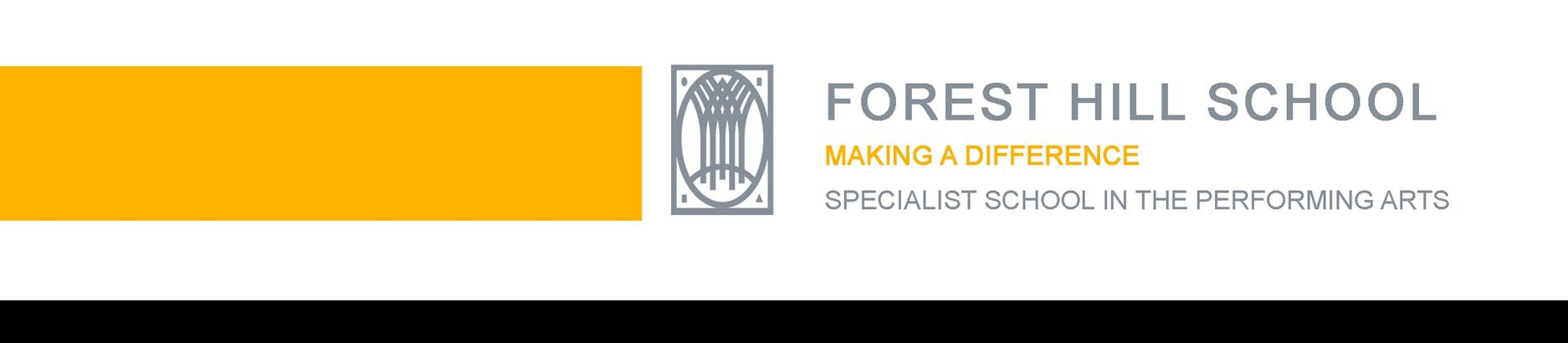 YEAR 7 STUDENT ADMISSION FORMSURNAME: 		FIRST NAME: 		DATE OF BIRTH: 	This form must be completed and returned to Forest Hill School by Friday 22 May 2020Please return it to:	admissions@foresthillschool.co.ukOr			Admissions					Forest Hill School					Dacres Road					LondonSE23 2XNSME Admission Form 2020For office use onlyTG										BIO    	PHOTO PLEASE COMPLETE ALL PAGES OF THIS FORMSTUDENT DETAILSPARENT/CARER DETAILS* Definition of Parental Responsibility can be found here: https://www.gov.uk/parental-rights-responsibilities/who-has-parental-responsibilityADDITIONAL EMERGENCY CONTACT DETAILS (excluding Parent/Carer details given above)SPECIAL EDUCATIONAL NEEDSCHILDREN IN CAREYOUNG CARERYoung carers are children and young people who often take on practical and/or emotional caring responsibilities that would normally be expected of an adult.FREE SCHOOL MEALSCOMPLETING SCHOOL WORK AT HOMEANY OTHER COMMENTSIf you have any comments to add or information you would like to bring to our attention that is not covered in the form above, please use the box below.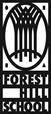 STUDENT MEDICAL INFORMATION / CONSENT FORM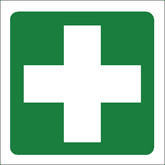 Does your child suffer from any of the following? (Please check all that apply)Does your child have any other conditions not listed above?	Yes    	No  If yes, please provide details: Does your child have any allergies? 				Yes  		No  If yes, please specify: Please list ANY prescribed medication (e.g. asthma pump, EpiPen) which your child may need to take during the school day. Please provide instructions for use and a supply of the medication to be kept in school: NB. ALL MEDICINES MUST BE HANDED IN TO THE MAIN SCHOOL OFFICE(All medication is marked with the student’s name and kept in a locked medical cabinet)EMERGENCIES – PARENT/CARER PERMISSION:I/we give permission for my child named above to be given First Aid treatment if necessarySigned:	 (Parent/Carer)	Date:	I/we give permission for any necessary treatment to be given or investigations to be made using X-rays if my child requires admission to the Accident and Emergency Department of a hospital.Signed:  (Parent/Carer)	Date:	ETHNICITYDECLARATION AND SIGNATURE OF PARENT/CARER I certify that I am the person with parental responsibility for this child. I have provided Forest Hill School with a copy of his birth certificate. I have read and understood the school policies and my signature (typed name in full) is confirmation that my son and I agree and accept the school policies as listed below. We recognise our moral and statutory responsibility to safeguard and promote the welfare of all students. We endeavour to provide a safe and welcoming environment where children are respected and valued. We are alert to the signs of abuse and neglect and follow our procedures to ensure that children receive effective support, protection and justice. Child Protection StatementParent/Carer Signature: 		Student Signature:  School Partnership FormParent/Carer Signature: 		Student Signature:  Internet Permission FormParent/Carer Signature: 		Student Signature:  Mobile PhonesParent/Carer Signature: 		Student Signature:  Anti-bullying ContractParent/Carer Signature: 		Student Signature:  Photography/Video Consent FormParent/Carer Signature: 		Student Signature:  Privacy Notice (GDPR)Parent/Carer Signature: 		Student Signature:  Relationships and Behaviour PolicyParent/Carer Signature: 		Student Signature: Date: CHECKLISTBefore returning this form, please ensure that you have completed the following: 	Provided Forest Hill School with a copy of your son’s birth certificate or passport 	Completed all sections of this form 	Read and understood the school policies 	Signed (typed name in full) the declarations at the end of the formLegal Surname:Date of Birth: Legal Forename:Preferred Forename:Child’s Permanent Home Address:POSTCODE:Borough in which student lives:Mode of Travel to School (e.g. bus, car, walk):
Primary School Attended:Name of School: Postcode: Name of School: Postcode: Country of Birth:Date of Entry to UK for those born overseas: Nationality:Languages Spoken:Does your son speak English?   Yes         No  Does your family speak any languages other than English at home?  
Yes         No  If yes, please specify languages spoken: Does your son speak English?   Yes         No  Does your family speak any languages other than English at home?  
Yes         No  If yes, please specify languages spoken: Does your son have a sibling at our school?Yes             No If YES, please give the sibling(s) full name(s) and tutor group(s):If YES, please give the sibling(s) full name(s) and tutor group(s):Child’s position in the family:Number of Brothers?  Number of Sisters? Priority 1 Parent/CarerPriority 2 Parent/CarerTitle:Surname:Forename:Relationship to Student:Address:Same as Student’s? Yes    No  If address is different, please provide: Same as Student’s? Yes    No  If address is different, please provide: Home Tel No:Mobile Tel No:Work Tel No:Email Address:Do you have parental responsibility?*Yes       No  Yes       No  Priority 3 ContactPriority 4 ContactPriority 5 ContactTitle:Surname:Forename:Relationship to Student:Home Tel No:Mobile Tel No:Work Tel No:Does your son have any special educational needs?Yes         No   If Yes, please provide details: You will also be required to provide evidence, e.g. an EHCP.Is the child in care?Yes         No   If Yes, please provide further details requested below.You must also provide a letter from a social worker confirming the legal status of the child and the local authority with whom the child is in care.Start Date:End Date:Care Authority:Social Worker’s Name:Social Worker’s Tel No:Is the student a young carer?Yes         No   If Yes, please provide further details: Does your son qualify for Free School Meals?Yes         No        Not sure  If you are not sure but think your son may qualify, you can check eligibility at https://lewisham.gov.uk/freeschoolmeals Does your son have a quiet place at home to do his school work?Yes         No        Comments: Does your son have his own laptop/tablet and access to the internet at home for electronic homework?Yes         No        Comments: Surname:Forename:Date of Birth:Medical Practice/GP:Address:Postcode:GP Telephone No:AsthmaSickle Cell AnaemiaBladder/Kidney InfectionEpilepsyDiabetesHearing ImpairmentHayfeverSight ImpairmentMigraineEthnic Origin 
(Please check only one as appropriate)Ethnic Origin 
(Please check only one as appropriate)Religion 
(Please check only one as appropriate)Religion 
(Please check only one as appropriate)Any other Black BackgroundBuddhistAny other Mixed BackgroundChristianAny other Ethnic GroupHinduBangladeshiJewishBlack – SomaliMuslimBlack British/Black CaribbeanSikhChineseOther ReligionGypsy/RomaNo ReligionIndianRefusedOther AsianOther Black AfricanPakistaniRefusedSri Lankan OtherSri Lankan SinhaleseSri Lankan TamilTraveller of Irish heritageTurkish/Turkish CypriotVietnameseWhiteWhite BritishWhite IrishWhite and AsianWhite and Black CaribbeanWhite European